%арар	                              решение              Об утверждении Генерального плана      сельского поселения Антинганский сельсоветВ целях формирования градостроительной стратегии сельского поселения Антинганский сельсовет, направленной на создание благоприятной среды жизнедеятельности и обеспечение устойчивого развития сельского поселения Антинганский сельсовет в соответствии со статьей 24 Градостроительного кодекса Российской Федерации, Федеральным законом от 6 октября . N 131-ФЗ "Об общих принципах организации местного самоуправления в Российской Федерации", Уставом сельского поселения Антинганский сельсовет муниципального района Хайбуллинский район Республики Башкортостан, на основании результатов публичных слушаний по проекту Генерального плана сельского поселения Антинганский сельсовет Совет сельского поселения Антинганский сельсовет муниципального района Хайбуллинский район Республики Башкортостан решил:Утвердить Генеральный план сельского поселения Антинганский сельсовет (прилагается).Направить генеральный план сельского поселения Антинганский сельсовет  в  течение трех дней со дня его утверждения в Администрацию муниципального района Хайбуллинский район Республики Башкортостан. Настоящее решение обнародовать на информационном стенде Администрации сельского поселения Антинганский сельсовет муниципальтного района Хайбуллинский район Республики Башкортостан.Контроль за исполнением настоящего решения возложить на постоянную комиссию Совета по развитию предпринимательства, земельным вопросам, благоустройству и экологии.Глава сельского поселенияАнтинганский сельсовет                                          Б.И.Турумтаев 	                                   						с.Антинган7 марта 2014 года № Р – 30/ 85БАШ%ОРТОСТАН РЕСПУБЛИКА*ЫХ1йбулла районы муниципаль районыныёАтинг1н ауыл советыауыл бил1м18е Советы453812,  К1юм !хм1тшин урамы, 7, Атинг1н ауылыт. (34758) 2-31-35, e – mail: antingan_ss@mail.ru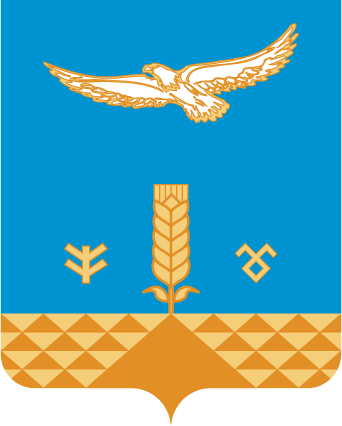 РЕСПУБЛИКА БАШКОРТОСТАНСовет сельского поселенияАнтинганский сельсоветмуниципального районаХайбуллинский район453812, ул.Каюма Ахметшина,7, с.Антингант. (34758) 2-31-35, e- mail: antingan_ss@mail.ru